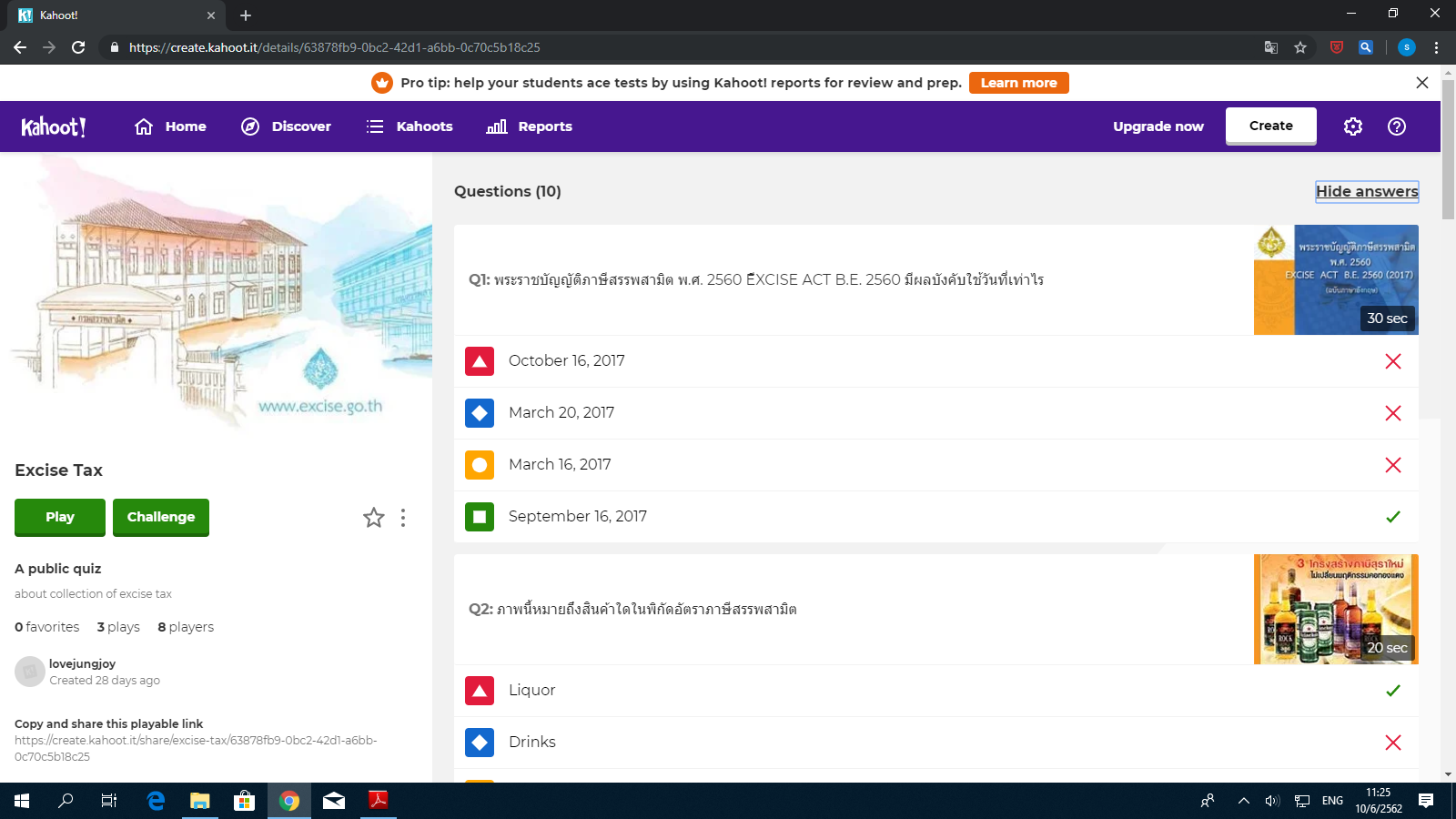 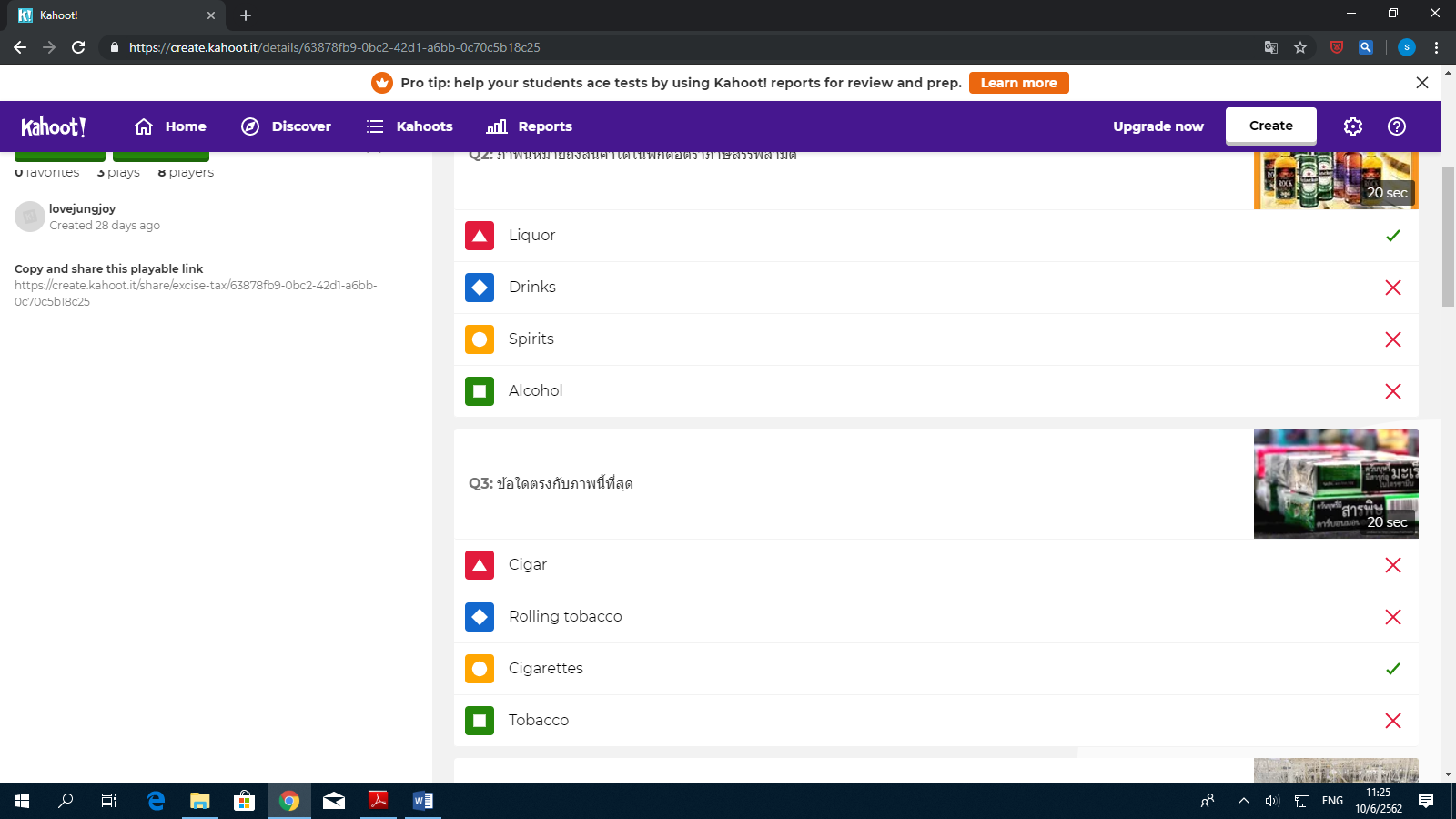 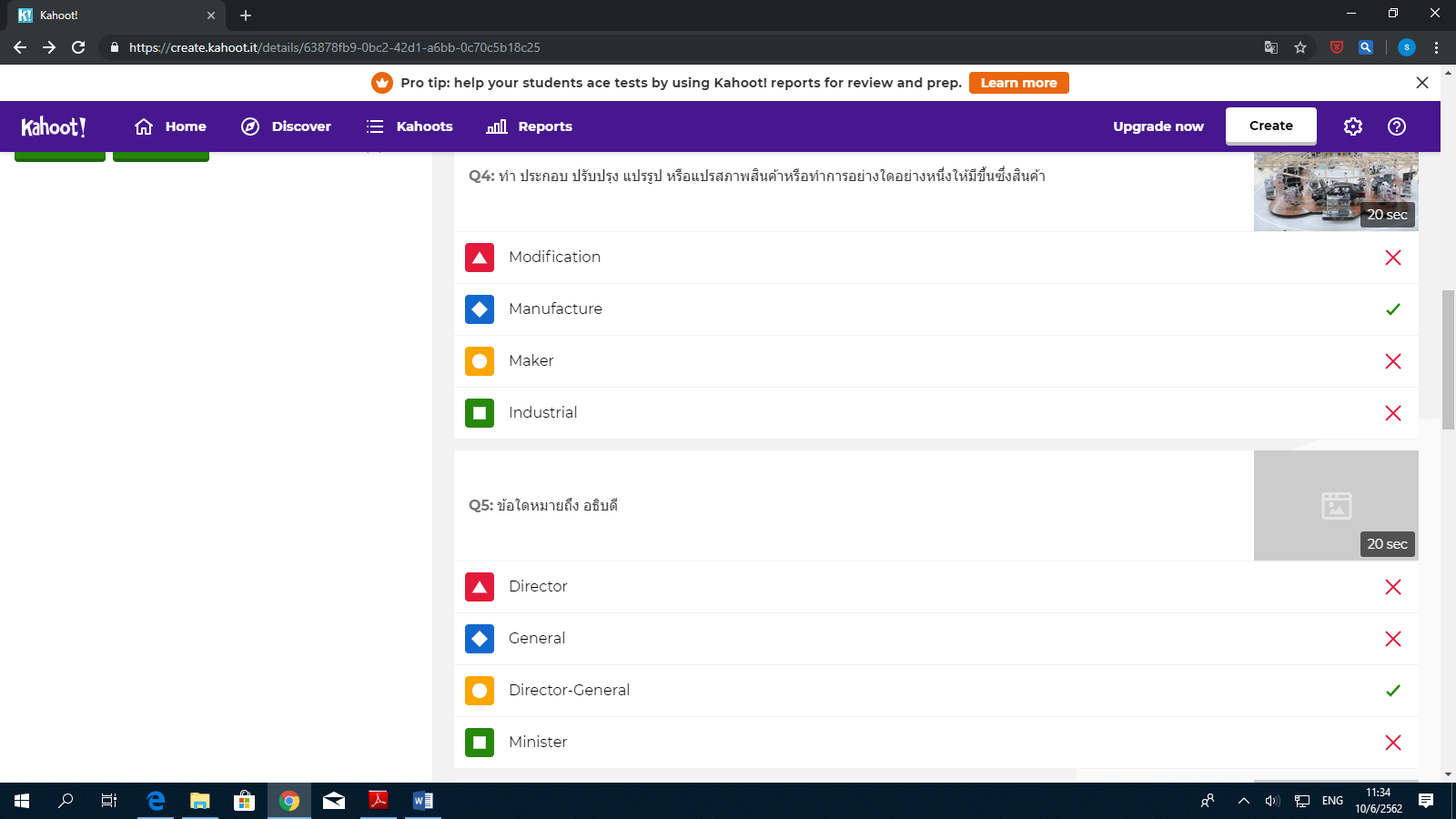 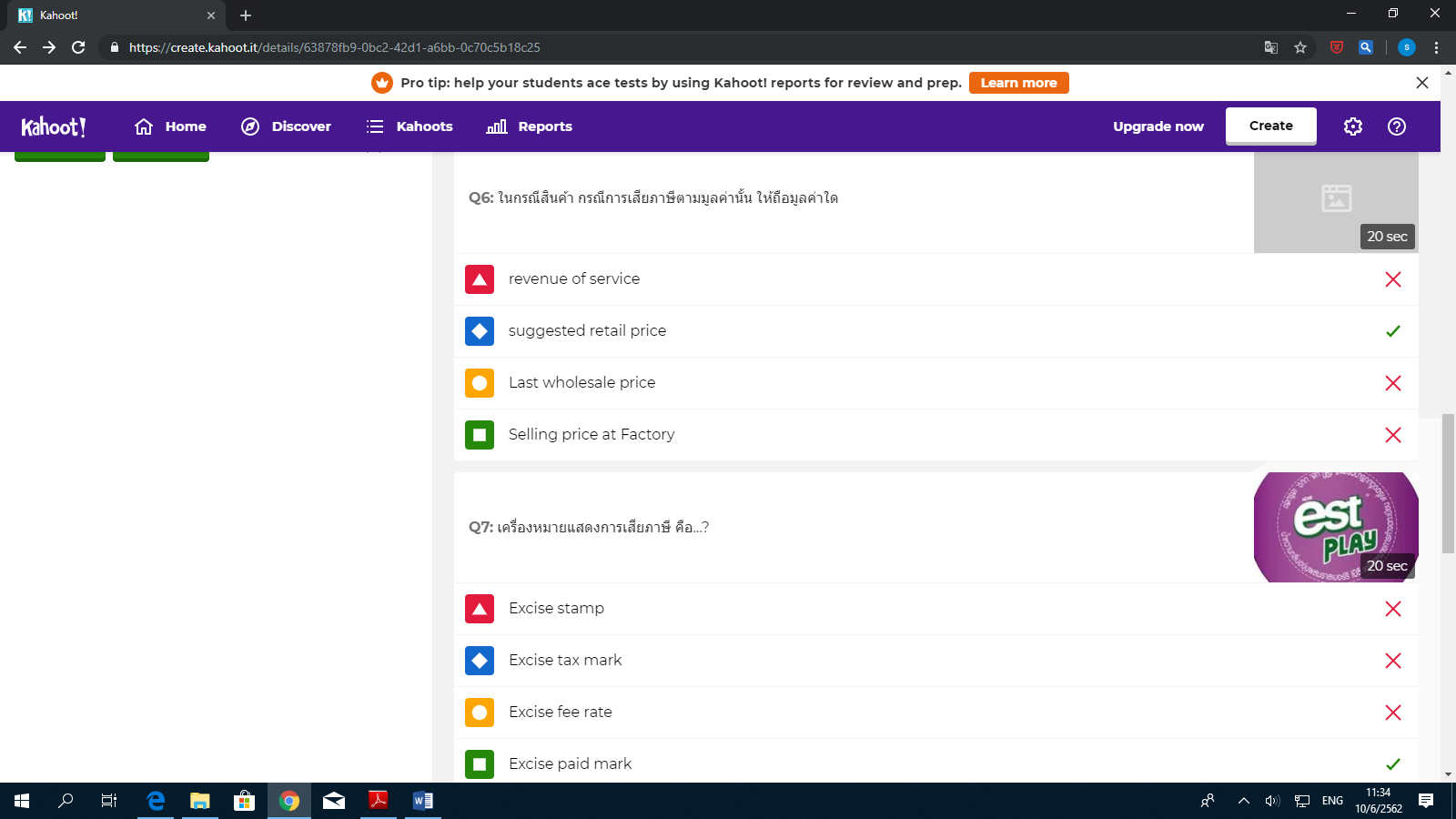 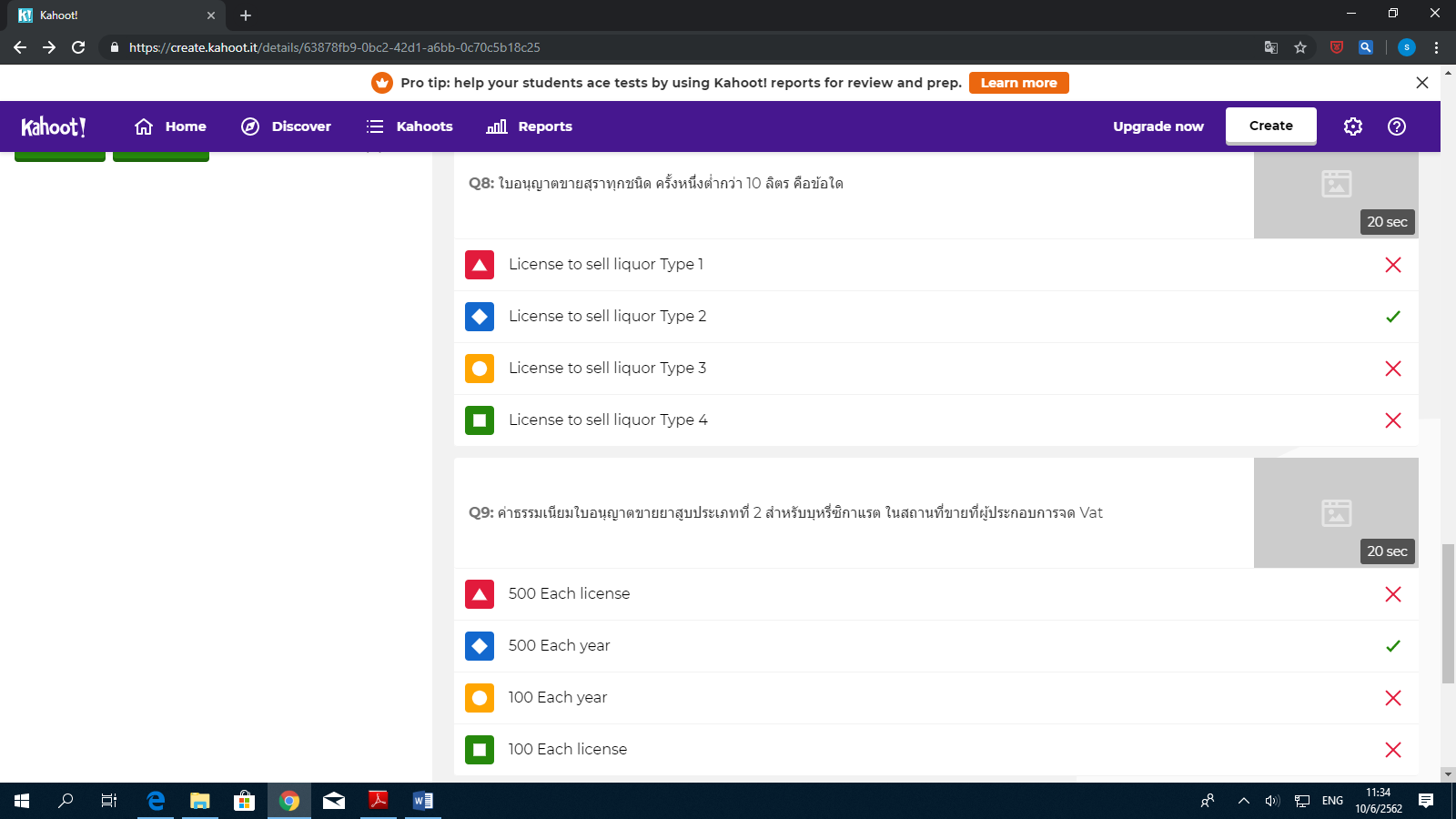 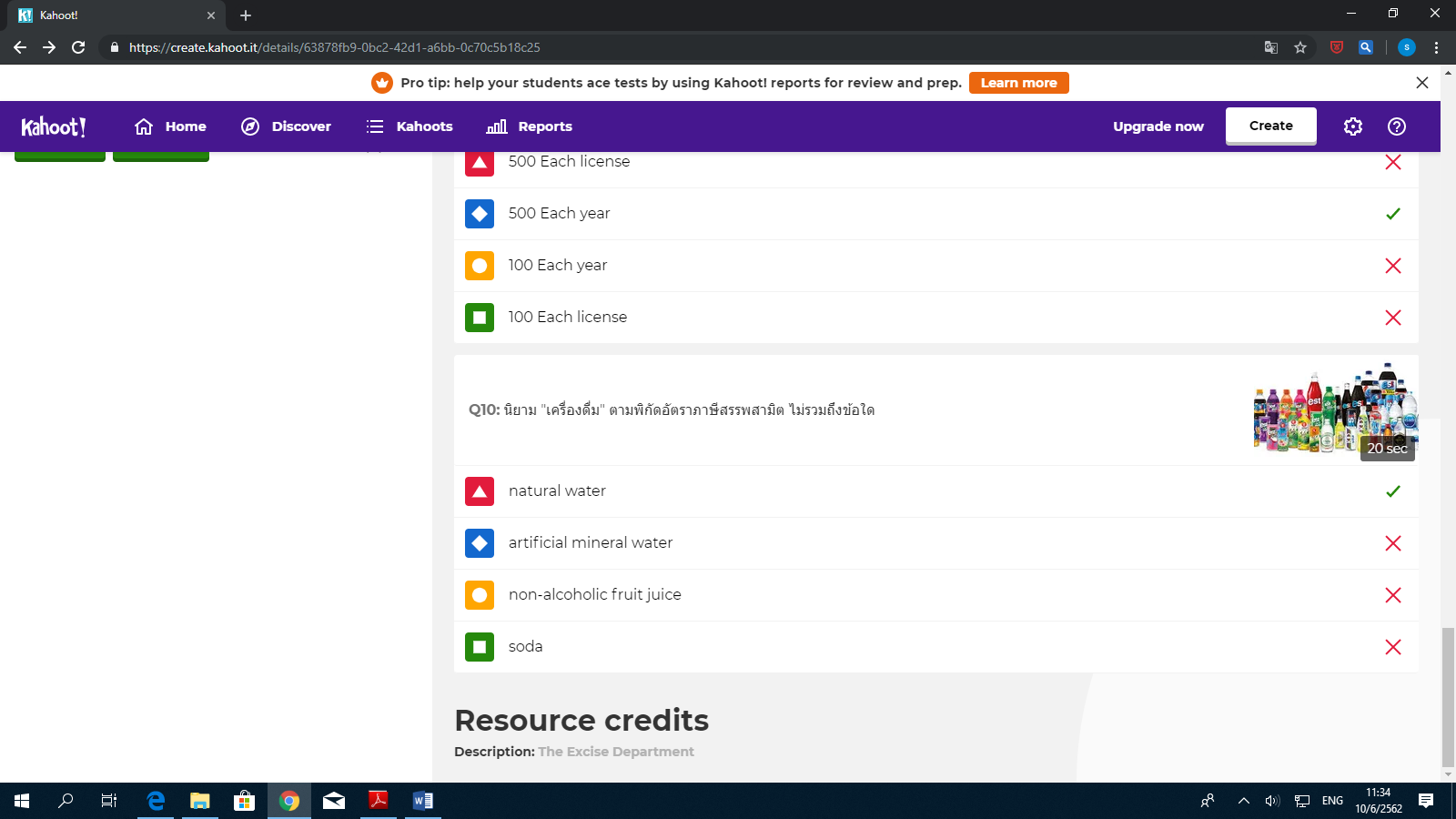 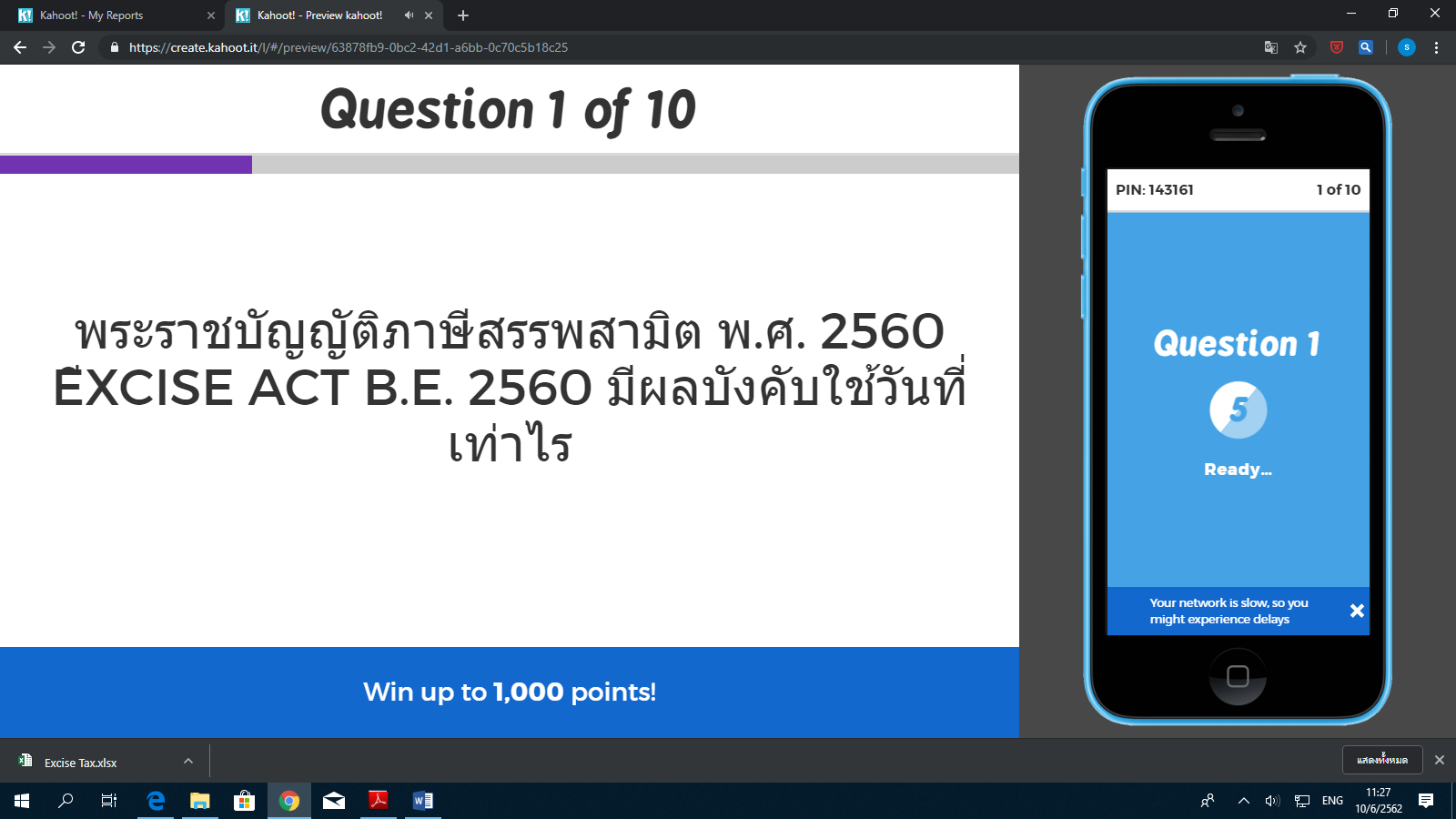 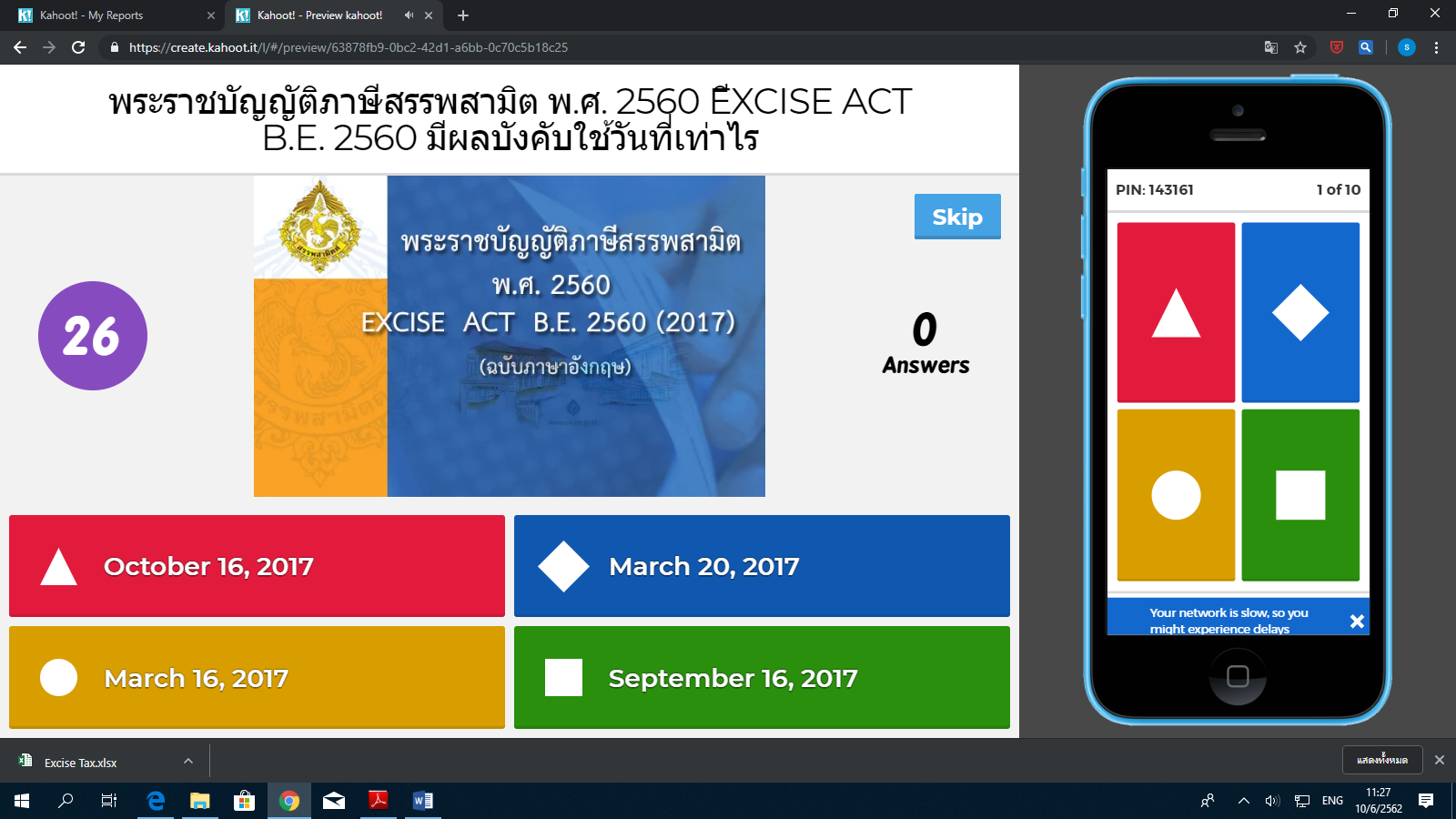 Hide answersQ1:พระราชบัญญัติภาษีสรรพสามิต พ.ศ. 2560 EีXCISE ACT B.E. 2560 มีผลบังคับใช้วันที่เท่าไร30 sec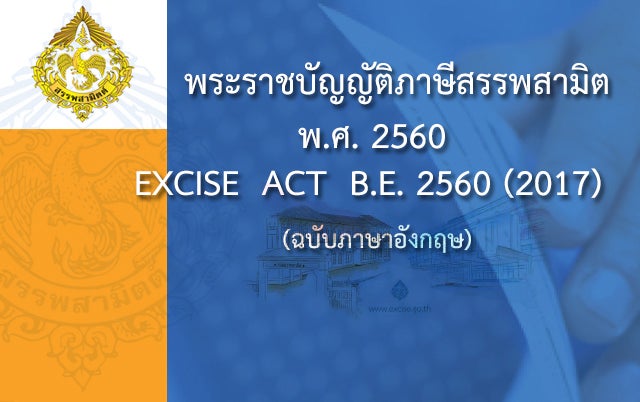 October 16, 2017This is a wrong answerMarch 20, 2017This is a wrong answerMarch 16, 2017This is a wrong answerSeptember 16, 2017This is a correct answerQ2:ภาพนี้หมายถึงสินค้าใดในพิกัดอัตราภาษีสรรพสามิต20 sec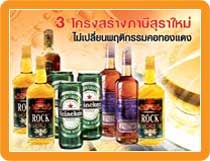 LiquorThis is a correct answerDrinksThis is a wrong answerSpiritsThis is a wrong answerAlcoholThis is a wrong answerQ3:ข้อใดตรงกับภาพนี้ที่สุด20 sec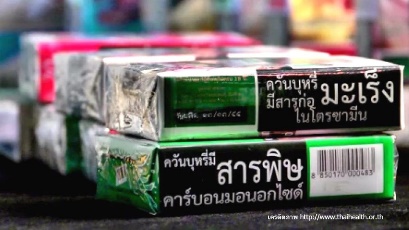 CigarThis is a wrong answerRolling tobaccoThis is a wrong answerCigarettesThis is a correct answerTobaccoThis is a wrong answerQ4:ทำ ประกอบ ปรับปรุง แปรรูป หรือแปรสภาพสินค้าหรือทำการอย่างใดอย่างหนึ่งให้มีขึ้นซึ่งสินค้า20 sec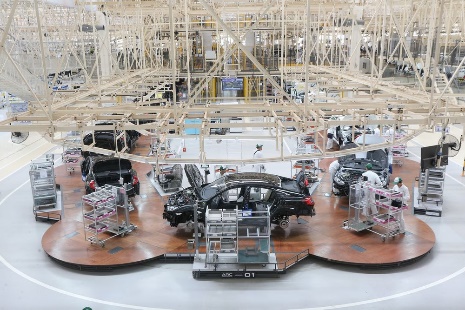 ModificationThis is a wrong answerManufactureThis is a correct answerMakerThis is a wrong answerIndustrialThis is a wrong answerQ5:ข้อใดหมายถึง อธิบดี20 secDirectorThis is a wrong answerGeneralThis is a wrong answerDirector-GeneralThis is a correct answerMinisterThis is a wrong answerQ6:ในกรณีสินค้า กรณีการเสียภาษีตามมูลค่านั้น ให้ถือมูลค่าใด20 secrevenue of serviceThis is a wrong answersuggested retail priceThis is a correct answerLast wholesale priceThis is a wrong answerSelling price at FactoryThis is a wrong answerQ7:เครื่องหมายแสดงการเสียภาษี คือ...?20 sec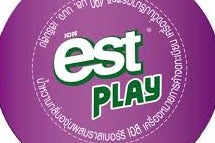 Excise stampThis is a wrong answerExcise tax markThis is a wrong answerExcise fee rateThis is a wrong answerExcise paid markThis is a correct answerQ8:ใบอนุญาตขายสุราทุกชนิด ครั้งหนึ่งต่ำกว่า 10 ลิตร คือข้อใด20 secLicense to sell liquor Type 1This is a wrong answerLicense to sell liquor Type 2This is a correct answerLicense to sell liquor Type 3This is a wrong answerLicense to sell liquor Type 4This is a wrong answerQ9:ค่าธรรมเนียมใบอนุญาตขายยาสูบประเภทที่ 2 สำหรับบุหรี่ซิกาแรต ในสถานที่ขายที่ผู้ประกอบการจด Vat20 sec500 Each licenseThis is a wrong answer500 Each yearThis is a correct answer100 Each yearThis is a wrong answer100 Each licenseThis is a wrong answerQ10:นิยาม "เครื่องดื่ม" ตามพิกัดอัตราภาษีสรรพสามิต ไม่รวมถึงข้อใด20 sec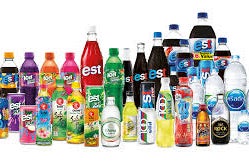 natural waterThis is a correct answerartificial mineral waterThis is a wrong answernon-alcoholic fruit juiceThis is a wrong answersodaThis is a wrong answer